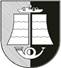 ŠILUTĖS RAJONO SAVIVALDYBĖSADMINISTRACIJOS DIREKTORIUSĮSAKYMASDĖL VAIKŲ, UGDOMŲ PAGAL PRADINIO UGDYMO PROGRAMĄ, UGDYMO PROCESO ORGANIZAVIMO ŠILUTĖS RAJONO SAVIVALDYBĖS MOKYKLOSE KARANTINO LAIKOTARPIU, KAI  UGDYMAS VYKDOMAS NUOTOLINIU BŪDU2021 m. sausio 4 d. Nr. A1-9ŠilutėVadovaudamasis Vietos savivaldos įstatymo 29 straipsnio 8 dalies 2 punktu, Lietuvos Respublikos Vyriausybės 2020  m. gruodžio 30 d. nutarimu Nr. 1470 „Dėl Lietuvos Respublikos Vyriausybės 2020 m. lapkričio 4 d. nutarimo Nr.1226 „Dėl karantino visoje Lietuvos Respublikos teritorijoje paskelbimo“ pakeitimo ir  Lietuvos Respublikos sveikatos apsaugos ministro valstybės lygio ekstremaliosios situacijos valstybės lygio operacijos vadovo 2020 m. gruodžio 31 d. sprendimu Nr. V-3080 „Dėl vaikų ugdomų pagal pradinio ugdymo programą, nuotolinio ugdymo, priežiūros ir maitinimo organizavimo įstaigose būtinų sąlygų“:1. N u r o d a u Šilutės  rajono savivaldybės mokyklose (toliau – Mokyklos) organizuoti vaikų, ugdomų pagal pradinio ugdymo programą, nuotolinį ugdymą, priežiūrą ir maitinimą, kai tėvai, įtėviai, globėjai, atstovai pagal įstatymą dirba svarbius darbus valdydami epidemiologinę situaciją privalo atlikti darbo vietoje ir/ar išimtiniais atvejais negali užtikrinti vaikų priežiūros namuose, gavus nustatytos formos prašymą (pridedama).2. Įpareigoju Mokyklų direktorius:2.1.             užtikrinti, kad, organizuojant vaikų, ugdomų pagal pradinio ugdymo programą, nuotolinį ugdymą, priežiūrą ir maitinimą, kai tėvai, įtėviai, globėjai, atstovai pagal įstatymą dirba svarbius darbus valdydami epidemiologinę situaciją privalo atlikti darbo vietoje ir / ar negali užtikrinti vaikų priežiūros namuose, būtų laikomasi valstybės lygio ekstremaliosios situacijos operacijų vadovo nustatytų asmenų srautų valdymo, saugaus atstumo laikymosi ir kitų būtinų visuomenės sveikatos saugos, higienos, asmenų aprūpinimo būtinosiomis asmeninėmis apsaugos priemonėmis sąlygų;2.2.       išimtiniais atvejais, kai tėvai, įtėviai, globėjai, atstovai pagal įstatymą negali užtikrinti vaiko priežiūros namuose, mokyklos vaiko gerovės komisijoje svarstyti ir priimti nutarimą dėl vaiko, ugdomo pagal pradinio ugdymo programą, nuotolinio ugdymo, priežiūros ir maitinimo. Apie priimtą nutarimą informuoti tėvus, įtėvius, globėjus ar atstovus pagal įstatymą.2.3.       priimti įstaigose sprendimus dėl ugdymo organizavimo konkrečių vietų ir grupių sudarymo, juos viešai paskelbti įstaigų tinklalapiuose.2.4.       Šį Įsakymą paskelbti įstaigų tinklalapiuose ir būti atsakingais už jo vykdymą.                3. P a v e d u šio įsakymo vykdymą kontroliuoti Šilutės rajono savivaldybės administracijos Švietimo ir kultūros skyriui.Administracijos direktorius                                                                                      Virgilijus PozingisParengėVida Nemanienė2020-01-04